PREDLOG		_____________________________OBČINA VITANJE __________________________Grajski trg 1, 3205 Vitanje, tel.(03)-757-43-50, www.vitanje.si, info@vitanje.siŠtev.: 9000-007/2015 - 02Datum: 17. 12. 2015ZAPISNIKkorespondenčne seje Občinskega sveta Občine Vitanje o sprejemu Pravilnika o spremembi Pravilnika o ohranjanju in spodbujanju kmetijstva in podeželjaza programsko obdobje 2015 - 2020Vabilo s predlogom  vsebine naslovnega pravilnika in glasovnico je bilo poslano 14. 12. 2015 vsem svetnikom po seznamu: Milan  Hrovat, Janez Kričaj, Mateja Kovše, Simon Golenač, Andrej Ošlak, Stane Plankl, Slavko Kitek, Dejan Fijavž, Rudolf Pesjak, Jože Brodej, .   15. 12. 2015 je bil vsem svetnikom poslan popravljen predlog.Na glasovnici se je glasovalo o sprejemu predloga Pravilnika o spremembi Pravilnika o ohranjanju in spodbujanju kmetijstva in podeželja za programsko obdobje 2015 – 2020 v predlagani vsebini.Pravočasno je prispelo 6 glasov od 11 poslanih glasovnic članom občinskega sveta.Izid glasovanja je bil sledeč: 6 članov občinskega sveta je glasovalo ZA podelitev.Iz prispelih glasovnic je razvidno, da je Občinski svet Občine Vitanje z večino glasov sprejel SKLEP: Občinski svet občine Vitanje sprejme Pravilnik o spremembi pravilnika o ohranjanju in spodbujanju kmetijstva in podeželja za programsko obdobje 2015 – 2020 (Uradno glasilo slovenskih občin, št. 50/15) v predlagani vsebini.Glasovnice so na ogled na sedežu občinske uprave.Zapisala:									ŽUPANRomana Holobar					        	     	Mirko POLUTNIK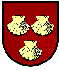 